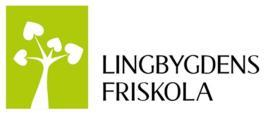 ÖPPET HUSVälkomna till Öppet Hus på Lingbygdens Friskola27 april 20199-11Vi visar verksamheten (både skola, förskola och fritidshem) och finns tillgängliga för att svara på frågor. Rektor inviger vårt nya uteklassrum!VÄLKOMNA!!